 Информационная справкаПочта России – федеральный почтовый оператор, входит в перечень стратегических предприятий РФ. В состав Удмуртского филиала Почты России входят 12 почтамтов и автобаза, 491 отделение почтовой связи (393 – в сельской местности), в том числе функционируют два передвижных отделения почтовой связи. На территории республики проложено 275 почтовых маршрутов общей протяженностью более 93 тыс. км, перевозка почты осуществляется круглосуточно. В филиале работает  около 4 000 сотрудников.Ежегодно Удмуртский филиал Почты России доставляет более 33 млн писем  и порядка 850 тысяч посылок. Удмуртский филиал Почты России обслуживает порядка 200 тысяч подписчиков в республике, которым доставляется 16,2 млн экземпляров печатных изданий в год. Ежегодно через почтовые отделения Удмуртии проходит 13,5 млн.  транзакций (пенсии, платежи и переводы).ПРЕСС-РЕЛИЗ04 октября 2016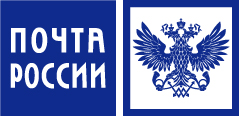 Почта России начала доставку налоговых уведомлений по всей странеПочта России начала доставку уведомлений по налогу на имущество физических лиц, земельному и транспортному налогам по всей территории Российской Федерации. В рамках кампании будет доставлено свыше 54 млн отправлений.Владельцы недвижимости, земельных участков, машин и других транспортных средств начали получать по месту постоянной регистрации налоговые уведомления, по которым, в соответствии с законодательством, они обязаны уплатить налоги не позднее 1 декабря 2016 года. В документе указаны сумма налога, подлежащая уплате, объект налогообложения, налоговая база, а также срок уплаты налога.Налоговые уведомления направляются заказными письмами, вручение которых производится получателю под роспись. В том случае, если в момент доставки получателя не окажется дома, почтальон оставит извещение на получение заказного письма, по которому он сможет получить свое налоговое уведомление в почтовом отделении по месту жительства. Налоговое уведомление, отправленное по почте заказным письмом, считается полученным адресатом по истечении шести дней с даты направления заказного письма. Информацию об адресе и режиме работы почтового отделения можно уточнить на официальном сайте Почты России pochta.ru или через мобильное приложение.В случае отсутствия человека по месту жительства в момент доставки налогового уведомления ему необходимо заранее оформить доверенность на получение корреспонденции на другое лицо (родственника, близкого человека и др.). В противном случае это не является уважительной причиной просрочки и не освободит от начисления пени и других последствий неуплаты по истечении срока платежа. Налоговое уведомление должно быть доставлено налогоплательщику не позднее, чем за 30 рабочих дней до наступления срока платежа (1 декабря 2016 г.). Однако если владелец имущества не получил налогового уведомления в указанный срок, как и по другим возникшим вопросам, ему рекомендуется самостоятельно обратиться в налоговую инспекцию. Почта России начала доставку налоговых уведомлений по всей странеПочта России начала доставку уведомлений по налогу на имущество физических лиц, земельному и транспортному налогам по всей территории Российской Федерации. В рамках кампании будет доставлено свыше 54 млн отправлений.Владельцы недвижимости, земельных участков, машин и других транспортных средств начали получать по месту постоянной регистрации налоговые уведомления, по которым, в соответствии с законодательством, они обязаны уплатить налоги не позднее 1 декабря 2016 года. В документе указаны сумма налога, подлежащая уплате, объект налогообложения, налоговая база, а также срок уплаты налога.Налоговые уведомления направляются заказными письмами, вручение которых производится получателю под роспись. В том случае, если в момент доставки получателя не окажется дома, почтальон оставит извещение на получение заказного письма, по которому он сможет получить свое налоговое уведомление в почтовом отделении по месту жительства. Налоговое уведомление, отправленное по почте заказным письмом, считается полученным адресатом по истечении шести дней с даты направления заказного письма. Информацию об адресе и режиме работы почтового отделения можно уточнить на официальном сайте Почты России pochta.ru или через мобильное приложение.В случае отсутствия человека по месту жительства в момент доставки налогового уведомления ему необходимо заранее оформить доверенность на получение корреспонденции на другое лицо (родственника, близкого человека и др.). В противном случае это не является уважительной причиной просрочки и не освободит от начисления пени и других последствий неуплаты по истечении срока платежа. Налоговое уведомление должно быть доставлено налогоплательщику не позднее, чем за 30 рабочих дней до наступления срока платежа (1 декабря 2016 г.). Однако если владелец имущества не получил налогового уведомления в указанный срок, как и по другим возникшим вопросам, ему рекомендуется самостоятельно обратиться в налоговую инспекцию. Почта России начала доставку налоговых уведомлений по всей странеПочта России начала доставку уведомлений по налогу на имущество физических лиц, земельному и транспортному налогам по всей территории Российской Федерации. В рамках кампании будет доставлено свыше 54 млн отправлений.Владельцы недвижимости, земельных участков, машин и других транспортных средств начали получать по месту постоянной регистрации налоговые уведомления, по которым, в соответствии с законодательством, они обязаны уплатить налоги не позднее 1 декабря 2016 года. В документе указаны сумма налога, подлежащая уплате, объект налогообложения, налоговая база, а также срок уплаты налога.Налоговые уведомления направляются заказными письмами, вручение которых производится получателю под роспись. В том случае, если в момент доставки получателя не окажется дома, почтальон оставит извещение на получение заказного письма, по которому он сможет получить свое налоговое уведомление в почтовом отделении по месту жительства. Налоговое уведомление, отправленное по почте заказным письмом, считается полученным адресатом по истечении шести дней с даты направления заказного письма. Информацию об адресе и режиме работы почтового отделения можно уточнить на официальном сайте Почты России pochta.ru или через мобильное приложение.В случае отсутствия человека по месту жительства в момент доставки налогового уведомления ему необходимо заранее оформить доверенность на получение корреспонденции на другое лицо (родственника, близкого человека и др.). В противном случае это не является уважительной причиной просрочки и не освободит от начисления пени и других последствий неуплаты по истечении срока платежа. Налоговое уведомление должно быть доставлено налогоплательщику не позднее, чем за 30 рабочих дней до наступления срока платежа (1 декабря 2016 г.). Однако если владелец имущества не получил налогового уведомления в указанный срок, как и по другим возникшим вопросам, ему рекомендуется самостоятельно обратиться в налоговую инспекцию. 